Annual Report of the Board of Management of St. Patrick’s NS2017 - 2018The Board of Management of St. Patrick’s NS consists of Martin McGowan (Chairperson & Bishop’s Representative)Fr. Frankie Murray(Bishop’s Representative)Aisling Fee (Parents’ Representative & Treasurer)Pascal Gillard (Parents’ Representative & Safety Officer)Stella Kehoe (Community Representative)Enda mcGloin (Community representative)Regina McLoughlin (Teachers’ Representative & Recording Secretary)Máirín O’Keeffe (Teachers’ Representative & Secretary)MeetingsDuring this school year, the board had scheduled termly meetings in October, December, February and April and June. Policy The following organisational policies were reviewed during this school year and have been uploaded onto the website. Child Safeguarding Statement – this included a full review of the school’s Child Protection Statement and the drawing up of a risk assessment in relation to Child Protection. These are published on the website and on a dedication Child Protection board in the main hall of the school. Special Educational Needs PolicyExemption of Pupils from Study of IrishEnrolment Policy for ASD ClassAnti-Bullying Policy – annual reviewComplaints ProcedureA Data Protection policy and information for parents will be published in September to ensure compliance with GDPRIn terms of the curricular planningThe school is working to implement the new Oral Language Curriculum in Junior classesThe school is undertaking self-evaluation in SPHEMaintenance Outside of regular school maintenance, the board undertook the followingThe toilets were upgraded during the summer of 2017. The outside of the school was painted in the summer of 2017One sink press unit is being replaced in the fourth class classroom over the summer.Additional shelving is being provided in 3 locations in the schoolThe carpet in the Autism Class is being replaced with marmoleumTwo classrooms will be painted during the summer – junior & senior infants. ResourcesTwo lap-tops were replaced; both for use with the interactive whiteboards.OtherTwo Autism Classes are now based on the school. Both will have a full complement of students – six in each – from next September. As well as the two class teachers, 5 SNAs will work in the units. We are currently in the process of appointing an SNA. The Board applied for Clár funding to continue work on a path from the town to the school We are very grateful to John McKeon for his help in this regard. The Board is in the process of appointing a consultant to oversee the extension to the school – the building of an Autism Unit. This process involves the DES and other outside agencies and, despite our diligent efforts, is proceeding very slowly. The Board would like to thank the school community for its support during this school year. We would particularly like to thank the Parents’ Association for its commitment to the pupils in the school. They have supported Outdoor Games, visit to the musical in DVS, Gymnastics, Swimming, Graduation events to name but a few. They have purchased some games and equipment for use in the Junior yard which will be put in place over the summer. They held elections recently and a new committee was formed – including two members from the previous committee. The Board is very grateful to the outgoing committee for their whole-hearted, hard-working approach to supporting the work of the school. The Board would also like to thank all parents for the way in which they work with the school to ensure the wellbeing of the children.                                                                                                                                                               June 2018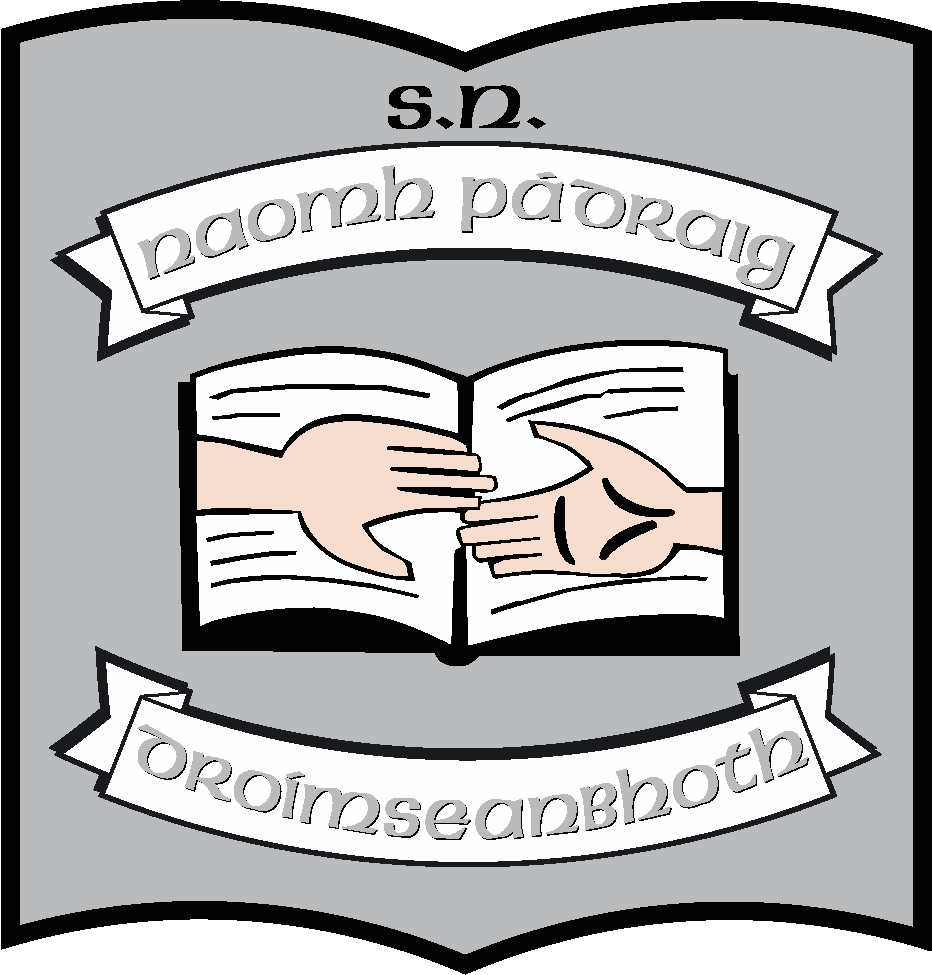 